Nome do(a) Candidato(a):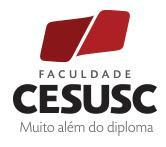 Nome Social:Forma de Ingresso:                                                                                                Pontuação: ___________________________________________________________                                     Florianópolis, _____/_____/_______.                                                Assinatura do(a) Candidato(a)..................................................................................................................................................................................* Esta ficha de cadastro só terá validade se acompanhada de documento de identidade (RG), Histórico Escolar e Certificado de Conclusão do Ensino Médio. O requerente declara que as informações anotadas nesta ficha expressam a verdade. Declara também, conhecer e acatar as normas que regem o presente Processo Seletivo 2021.REDAÇÃOEvasão escolar: um panorama da educação brasileiraA escola tem um papel social essencial quando se trata de potencializar vínculos sociais, desenvolver habilidades físicas e cognitivas e de tornar o aluno um agente social, atuante em sua comunidade. No entanto, existem percalços e negações diárias do direito à educação que aumentam a probabilidade de os jovens não darem continuidade aos estudos.Por trás de situações de infrequência, abandono e evasão escolar, existem motivações das mais diversas naturezas: gravidez, falta de conexão dos conteúdos escolares com os interesses e desejos dos estudantes, necessidade imediata de geração de renda para apoiar a família, entre outros. E é na adolescência que o problema se apresenta com maior intensidade. Em 2018, 8,8% da população entre 15 e 17 anos estava fora da escola, segundo o Instituto Brasileiro de Geografia e Estatística (IBGE).Existe uma idade crítica para a evasão escolar no Brasil. No ensino fundamental, com mais ou menos 13 anos de idade, a proporção de jovens na escola chega a 97%. Essa proporção cai quando se trata de jovens de 16, 17 e 18 anos. Após os 18 anos a queda volta a ser suave. Ou seja, o pico da evasão acontece entre os 14 e 18 anos de idade.Esta faixa etária coincide com a idade adequada para frequentar o ensino médio. E isso pode estar ligado às deficiências do Ensino Médio brasileiro, às questões sociais ou repetência, já que muitos não chegam a finalizar o ensino fundamental, ou ainda à experiência escolar que pode ter sido negativa. Neste caso, o constrangimento muitas vezes causado por uma baixa compreensão do conteúdo no Ensino Fundamental pode ser um dos fatores do não ingresso no Ensino Médio. Confira o texto “A relação entre o abandono escolar no Ensino Médio e o desempenho no Ensino Fundamental”.Texto adaptado de https://observatoriodeeducacao.institutounibanco.org.br/em-debate/abandono-evasao-escolar Acesso em 14 de set. 2021Abandono e evasão escolar: aluno deixa a escola ou a escola se distancia da realidade do aluno?		O abandono e a evasão escolar são temas frequentes na Educação. Os números dão ideia do tamanho do problema. Em 2018, cerca de quatro em cada dez brasileiros de 19 anos não concluíram o Ensino Médio, conforme divulgado pelo movimento Todos pela Educação, com base na Pesquisa Nacional por Amostra de Domicílios Contínua (PnadC), do IBGE. O estudo também mostrou que 62% dos jovens ouvidos não frequentavam mais a escola e que 55% pararam os estudos ainda no Ensino Fundamental. Diante desse cenário, a pergunta que se destaca é: como garantir a presença de todos os alunos em sala de aula?		O abandono ocorre quando o aluno deixa de frequentar as aulas durante o ano letivo. Já a evasão escolar diz respeito à situação do aluno que abandonou a escola ou reprovou em determinado ano letivo, e que no ano seguinte não efetuou a matrícula para dar continuidade aos estudos. O Censo Escolar 2017 aponta que o maior gargalo está no 1º ano do Ensino Médio, onde a taxa de reprovação é de 15,8% e a de abandono é de 7,8%. Fatores como a atuação dos gestores e dos professores, formação dos profissionais e condições de trabalho determinam o clima de insucesso da escola.Texto adaptado de https://gestaoescolar.org.br/conteudo/2217/abandono-e-evasao-escolar-estudante-deixa-a-escola-ou-a-escola-se-distancia-da-realidade-do-aluno.Acesso em 14 de set. 2021Faculdade Cesusc	Processo Seletivo 2022PROPOSTA: Com base na temática citada acima, redija um texto dissertativo-argumentativo, em que deverá selecionar, relacionar, organizar e interpretar informações, fatos, opiniões e argumentos em defesa de seu ponto de vista.ATENDENTE: [____] Inscrição: 2022 - 01Faculdade CesuscPROCESSO SELETIVO 2022     [   ] HISTÓRICO ESCOLAR     [   ] ENEMHISTÓRICO ESCOLAR: ________REDAÇÃO: ________TOTAL DE PONTOS: ________HISTÓRICO ESCOLAR: ________REDAÇÃO: ________TOTAL DE PONTOS: ________PRESENCIAL       ADMINISTRAÇÃO  -      [   ] Noturno    [   ] ANÁLISE E DESENVOLVIMENTO DE            SISTEMAS – Noturno     [   ] ARQUITETURA E URBANIMSO – Noturno      [   ] DESIGN DE INTERIORES – Noturno         DIREITO       [   ] Matutino   [   ] Noturno       [   ] MARKETING – Noturno        [   ] PRODUÇÃO MULTIMÍDIA – Noturno        PSICOLOGIA  -  [   ]  Matutino     [   ] NoturnoPRESENCIAL       ADMINISTRAÇÃO  -      [   ] Noturno    [   ] ANÁLISE E DESENVOLVIMENTO DE            SISTEMAS – Noturno     [   ] ARQUITETURA E URBANIMSO – Noturno      [   ] DESIGN DE INTERIORES – Noturno         DIREITO       [   ] Matutino   [   ] Noturno       [   ] MARKETING – Noturno        [   ] PRODUÇÃO MULTIMÍDIA – Noturno        PSICOLOGIA  -  [   ]  Matutino     [   ] NoturnoA DISTÂNCIA[   ] GESTÃO COMERCIAL [Online][   ] GESTÃO DA TECNOLOGIA DA INFORMAÇÃO [Online][   ] GESTÃO DE RECURSOS HUMANOS [Online][   ] GESTÃO FINANCEIRA [Online][   ] PEDAGOGIA [Online]- Sua redação deverá ter no mínimo 15 linhas e no máximo 25.- Ocupe as linhas, de uma margem até a outra, observando o espaçamento adequado entre as palavras e respeitando os parágrafos.- Utilize linguagem clara, seguindo as normas do português culto, e escreva com letra legível.________________________________________________________________________________________________________________________________________________________________________________________________________________________________________________________________________________________________________________________________________________________________________________________________________________________________________________________________________________________________________________________________________________________________________________________________________________________________________________________________________________________________________________________________________________________________________________________________________________________________________________________________________________________________________________________________________________________________________________________________________________________________________________________________________________________________________________________________________________________________________________________________________________________________________________________________________________________________________________________________________________________________________________________________________________________________________________________________________________________________________________________________________________________________________________________________________________________________________________________________________________________________________________________________________________________________________________________________________________________________________________________________________________________________________________________________________________________________________________________________________________________________________________________________________________________________________________________________________________________________________________________________________________________________________________________________________________________________________________________________________________________________________________________________________________________________________________________________________________________________________________________________________________________________________________________________________________________________________________________________________________________________________________________________________________________________________________________________________________________________________________________________________________________________________________________________________________________________________________________________________________________________________________________________________________________________________________________________________________________________________________________________________________________________________________________________________________________________________________________________________________________________________